Подростки – герои Великой ОтечественнойВ советское время их портреты висели в каждой школе. И каждый подросток знал их имена. Зина Портнова, Марат Казей, Лёня Голиков, Валя Котик, Зоя и Шура Космодемьянские. Но были и десятки тысяч юных героев, чьи имена неизвестны. Их называли «пионеры-герои», комсомольцы. Но героями они были не потому, что, как и все сверстники, они были членами пионерской или комсомольской организации, а потому, что они были настоящими патриотами и настоящими людьми.                Армия юныхВо время Великой Отечественной войны против гитлеровских оккупантов действовала целая армия мальчишек и девчонок. Только в оккупированной Белоруссии не менее 74500 мальчишек и девчонок, юношей и девушек воевали в партизанских отрядах. В Большой Советской Энциклопедии написано, что в годы Великой Отечественной войны более 35 тыс. пионеров – юных защитников Родины - было награждено боевыми орденами и медалями.Это было поразительное «движение»! Мальчишки и девчонки не дожидались, пока их «призовут» взрослые, – начали действовать с первых дней оккупации. Рисковали смертельно!Так же и многие другие начинали действовать на свой страх и риск. Кто-то находил разбросанные с самолетов листовки и распространял их в своем райцентре или деревне. Полоцкий мальчишка Леня Косач собрал на местах сражений 45 винтовок, 2 ручных пулемета, несколько корзин патронов и гранат и надежно спрятал все это; представился случай – передал партизанам. Таким же образом создавали для партизан арсеналы и сотни других ребят. Двенадцатилетняя отличница Люба Морозова, немного зная немецкий, занималась «спецпропагандой» среди врагов, рассказывая им, как ей хорошо жилось до войны без «нового порядка» оккупантов. Солдаты нередко говорили ей, что она «красная до костей», и советовали попридержать язык, пока это для нее не закончилось плохо. Позже Люба стала партизанкой. Одиннадцатилетний Толя Корнеев выкрал у немецкого офицера пистолет с патронами и стал искать людей, которые помогли бы ему выйти на партизан. Летом 1942 года мальчик преуспел в этом, встретив свою одноклассницу Олю Демеш, которая к тому времени уже была членом одного из отрядов. А когда в отряд старшие ребята привели 9-летнего Жору Юзова, и командир в шутку спросил: «А этого малого кто будет нянчить?», мальчишка, помимо пистолета, выложил перед ним четыре гранаты: «Вот кто меня будет нянчить!».Сережа Росленко 13 лет помимо собирания оружия на свой страх и риск вел разведку: найдется, кому передать сведения! И нашел. Откуда-то у детей появлялось и понятие о конспирации. Шестиклассник Витя Пашкевич осенью 1941 года организует в оккупированном фашистами Борисове подобие краснодонской «Молодой гвардии». Он и его команда выносили с вражеских складов оружие и боеприпасы, помогали устраивать подпольщикам побеги военнопленных из концлагерей, термитными зажигательными гранатами сожгли вражеский склад с обмундированием…         Опытный разведчикВ январе 1942 года один из партизанских отрядов, действовавших в Понизовском районе Смоленской области, был окружен гитлеровцами. Немцы, изрядно потрепанные в ходе контрнаступления советских войск под Москвой, сразу ликвидировать отряд не рискнули. Точными разведданными о его численности они не располагали, поэтому ждали подкрепления. Однако кольцо держали туго. Партизаны ломали голову, как выйти из окружения. Кончалось продовольствие. И командир отряда запросил помощи у командования Красной Армии. В ответ по рации пришла шифровка, в которой сообщалось, что активными действиями войска помочь не смогут, но в отряд будет направлен опытный разведчик.И действительно, в условленное время над лесом послышался шум моторов воздушного транспортника, и через несколько минут в расположении окруженных приземлился парашютист. Партизаны, принявшие небесного посланца, были немало удивлены, когда увидели перед собой… мальчишку.– Это ты-то опытный разведчик? – спросил командир.– Я. А что, не похож? – Парнишка был в форменном армейском бушлате, ватных штанах и шапке-ушанке со звездочкой. Красноармеец!– Сколько же тебе лет? – все еще не мог прийти в себя от удивления командир.– Скоро стукнет одиннадцать! – важно ответил «опытный разведчик».Мальчика звали Юра Жданко. Родом он был из Витебска. В июле 1941 года вездесущий пострел и знаток местных территорий показал отступающей советской части брод чрез Западную Двину. Вернуться домой он уже не смог – пока выступал в роли проводника, в родной город вошла гитлеровская бронетехника. И разведчики, которым было поручено сопроводить мальчика назад, взяли его с собой. Так он был зачислен воспитанником моторазведывательной роты 332-й стрелковой Ивановской дивизии им. М.Ф. Фрунзе.К делам его поначалу не привлекали, но, от природы наблюдательный, глазастый и памятливый, он быстро уяснил азы рейдовой фронтовой науки и даже осмеливался давать взрослым советы. И его способности оценили. Его стали посылать за линию фронта. В деревнях он, переодевшись, с сумой за плечами просил милостыню, собирая сведения о расположении и численности вражеских гарнизонов. Успел поучаствовать и в минировании стратегически важного моста. При взрыве красноармеец-минер был ранен, и Юра, оказав первую помощь, вывел его в расположение части. За что получил свою первую медаль «За отвагу».…Лучшего разведчика, чтобы помочь партизанам, похоже, действительно было не найти.– С парашютом вот только ты, пацан, не прыгал… – сокрушенно сказал начальник разведки.– Два раза прыгал! – звонко возразил Юра. – Я сержанта упросил… он меня незаметно учил…Все знали, что этот сержант и Юра были не разлей вода, и он мог, конечно, пойти на поводу у полкового любимца. Двигатели Ли-2 уже ревели, самолет был готов к разбегу, когда паренек признался, что с парашютом он, конечно, ни разу не прыгал:– Сержант мне не разрешил, я только купол укладывать помогал. Покажите, как и за что дергать!– Врал-то зачем?! – кричал на него инструктор. – На сержанта напраслину возводил.– Думал, проверять будете… А не проверили бы: сержанта-то убили…Благополучно прибыв в отряд, десятилетний витебчанин Юра Жданко сделал то, что не могли взрослые… Его переодели во все деревенское, и вскоре мальчишка пробрался в избу, где квартировал руководивший окружением немецкий офицер. Гитлеровец обитал в доме некоего деда Власа. К нему-то под видом внука из райцентра и пришел юный разведчик, которому была поставлена довольно сложная задача – добыть у вражеского офицера документы с планами уничтожения окруженного отряда. Удобный случай выпал только через несколько дней. Гитлеровец вышел из дома налегке, оставив ключ от сейфа в шинели… Так документы оказались в отряде. А заодно Юра и деда Власа привел, убедив его, что оставаться в такой ситуации в доме нельзя.В 1943 году Юра вывел из окружения регулярный батальон Красной Армии. Все разведчики, посланные, чтобы отыскать «коридор» для товарищей, погибли. Задание поручили Юре. Одному. И он нашел слабое место во вражеском кольце… Стал орденоносцем Красной звезды.Юрий Иванович Жданко, вспоминая свое военное детство, говорил, что он «играл в реальную войну, делал то, что не могли взрослые, и ситуаций, когда они что-то не могли, а я мог, было очень много».Четырнадцатилетний спаситель военнопленных14-летний минский подпольщик Володя Щербацевич был одним из первых подростков, кого немцы казнили за участие в подполье. Казнь его они запечатлели на фотопленку и распространили потом эти кадры по всему городу – в назидание другим...Мать и сын Щербацевичи с первых дней оккупации белорусской столицы прятали у себя на квартире советских командиров, которым подпольщики время от времени устраивали побеги из лагеря военнопленных. Ольга Федоровна была врачом и оказывала освобожденным медицинскую помощь, переодевала в гражданскую одежду, которую вместе с сыном Володей собирала у родственников и знакомых. Из города удалось вывести уже несколько групп спасенных. Но однажды в пути, уже за городскими кварталами, одна из групп попала в лапы гестапо. Выданные предателем, сын и мать попали в фашистские застенки. Выдержали все пытки.А 26 октября 1941 года в Минске появились первые виселицы. В этот день в последний раз, окруженный сворой автоматчиков, прошел по улицам родного города и Володя Щербацевич… Репортаж его казни педантичные каратели запечатлели на фотопленке. И возможно, мы видим на ней первого юного героя, отдавшего свою жизнь за Родину во время Великой Отечественной войны.      Погибни, но отомстиВот еще один удивительный пример юного героизма из 1941-го…Поселок Осинторф. В один из августовских дней гитлеровцы вместе со своими подручными из местных жителей - бургомистром, писарем и обер-полицейским - изнасиловали и зверски убили молодую учительницу Аню Лютову. В поселке к тому времени уже действовало молодежное подполье под руководством Славы Шмуглевского. Ребята собрались и постановили: «Смерть предателям!» Исполнить приговор вызвались сам Слава, а также братья-подростки Миша и Женя Теленченко тринадцати и пятнадцати лет.К тому времени у них уже был припрятан найденный в местах боев пулемет. Действовали просто и прямо, по-мальчишески. Братья воспользовались тем, что мать в этот день ушла к родственникам и должна была вернуться только утром. Пулемет установили на балконе квартиры и стали поджидать предателей, которые нередко проходили мимо. Не просчитались. Когда те приблизились, Слава начал стрелять в них почти в упор. Но одному из преступников – бургомистру - при этом удалось бежать. Он доложил по телефону в Оршу, что на поселок напал крупный партизанский отряд (пулемет – штука серьезная). Примчались машины с карателями. С помощью ищеек оружие быстро нашли: Миша и Женя не успев найти более надежного тайника, спрятали пулемет на чердаке своего же дома. Обоих арестовали. Мальчиков жесточайше и долго пытали, но ни один из них не выдал врагу Славу Шмуглевского и других подпольщиков. Казнили братьев Теленченко в октябре.          Великий конспираторПавлик Титов для своих одиннадцати был великим конспиратором. Он партизанил два с лишним года так, что об этом не догадывались даже его родители. Многие эпизоды его боевой биографии так и остались неизвестными. Известно же вот что.Сначала Павлик и его товарищи спасли раненого, обожженного в сгоревшем танке советского командира – нашли для него надежное укрытие, а по ночам носили ему еду, воду, по бабушкиным рецептам варганили какие-то лекарственные отвары. Благодаря мальчишкам танкист быстро поправился.В июле 1942 года Павлик и его друзья передали партизанам найденные ими несколько винтовок и пулеметов с патронами. Последовали задания. Юный разведчик проникал в расположение гитлеровцев, вел подсчеты живой силы и техники.Он вообще был ушлым парнишкой. Однажды притащил партизанам тюк с фашистской формой:– Думаю, вам пригодится… Не самим носить, конечно…– А взял-то где?– Да купались фрицы…Не раз, переодевшись в добытую мальчиком форму, партизаны проводили дерзкие налеты и операции.Парнишка погиб осенью 1943 года. Не в бою. Немцы проводили очередную карательную операцию. Павлик с родителями прятался в землянке. Каратели расстреляли всю семью – отца, мать, самого Павлика и даже его маленькую сестренку. Он был похоронен в братской могиле в Сураже, что недалеко от Витебска.             Зина Портнова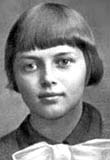 Ленинградская школьница Зина Портнова в июне 1941 года приехала с младшей сестрой Галей на летние каникулы к бабушке в деревню Зуи (Шумилинский район Витебщины). Ей было пятнадцать... Сначала она устроилась подсобной рабочей в столовой для немецких офицеров. И вскоре вместе с подругой осуществила дерзкую операцию – отравила более ста гитлеровцев. Ее могли схватить сразу, но за ней стали следить. К тому времени она уже была связана с Обольской подпольной организацией «Юные мстители». Дабы избежать провала, Зину переправили в партизанский отряд.Как-то ей поручили разведать численность и род войск в районе Оболи. В другой раз – уточнить причины провала в Обольском подполье и установить новые связи... После выполнения очередного задания ее схватили каратели. Долго пытали. Во время одного из допросов девушка, едва следователь отвернулся, схватила со стола пистолет, которым он ей только что угрожал, и застрелила его. Выскочила в окно, сразила выстрелом часового и бросилась к Двине. За ней кинулся другой часовой. Зина, спрятавшись за кустом, хотела уничтожить и его, но оружие дало осечку…Потом ее уже не допрашивали, а методично мучили, издевались. Выкололи глаза, отрезали уши. Загоняли под ногти иголки, выкручивали руки и ноги… 13 января 1944 года Зину Портнову расстреляли.        «Малыш» и его сестрыИз донесения Витебского подпольного горкома партии 1942 года: «Малыш» (ему 12 лет), узнав, что партизаны нуждаются в ружейном масле, без задания, по собственной инициативе, принес из города 2 литра ружейного масла. Затем ему поручили доставить для диверсионных целей серную кислоту. Он ее также принес. Причем нес в мешке, за спиной. Кислота пролилась, на нем прогорела рубашка, обгорела спина, но кислоту он не бросил».«Малышом» был Алеша Вялов, который пользовался у местных партизан особой симпатией. А действовал он в составе семейной группы. Когда началась война, ему было 11, старшим сестрам Василисе и Ане – 16 и 14, остальные дети – мал мала меньше. Алеша и его сестры были очень изобретательны. Они трижды поджигали витебский железнодорожный вокзал, подготовили взрыв биржи труда, чтобы запутать учет населения и спасти молодежь и других жителей от угона в «германский рай», взорвали паспортный стол в помещении полиции… Диверсий на их счету – десятки. И это помимо того, что они были связными, распространяли листовки…«Малыш» и Василиса умерли вскоре после войны от туберкулеза… Редкий случай: на доме Вяловых в Витебске установлена мемориальная доска. Этим детям памятник бы из золота!..Между тем известно и о другой витебской семье – Лынченко. 11-летний Коля, 9-летняя Дина и 7-летняя Эмма были связными своей матери, Натальи Федоровны, квартира которой служила для явок. В 1943 году в результате провала гестапо ворвалось в дом. Мать избивали на глазах детей, стреляли над ее головой, требуя назвать участников группы. Издевались и над детьми, выпытывая и у них, кто приходил к матери, куда она сама ходи-ла. Маленькую Эмму пробовали подкупить шоколадкой. Дети не сказали ничего. Более того, во время обыска в квартире, улучив момент, Дина достала из-под доски стола, где был один из тайников, шифровки и спрятала их под платье, а когда каратели ушли, уведя мать, сожгла их. Дети были оставлены в доме как приманка, но те, зная, что за домом следят, сумели знаками предупредить связников, идущих на проваленную явку...                    Приз за голову юной диверсанткиЗа голову оршанской школьницы Оли Демеш гитлеровцы обещали круглую сумму. Об этом в своих мемуарах «От Днепра до Буга» рассказал Герой Советского Союза, бывший командир 8-й партизанской бригады полковник Сергей Жунин. 13-летняя девчонка на станции Орша-Центральная взрывала цистерны с горючим. Иногда действовала с двенадцатилетней сестренкой Лидой. Жунин вспоминал, как инструктировали Олю перед заданием: «Необходимо поставить мину под цистерну с бензином. Запомни, только под цистерну с бензином!» – «Керосин знаю, как пахнет, сама на керогазе готовила, а бензин… дайте хоть понюхать». На узле скапливалось много поездов, десятки цистерн, а ты найди «самую ту». Оля и Лида ползали под эшелонами, принюхивались: эта или не эта? Бензин или не бензин? Потом бросали камешки и по звуку определяли: порожняя или полная? И только потом цепляли магнитную мину. Пожар уничтожал огромное количество вагонов с техникой, продовольствием, обмундированием, фуражом, сгорали и паровозы...Немцам удалось схватить мать и сестренку Оли, их расстреляли; но Оля оставалась неуловимой. За десять месяцев своего участия в бригаде «Чекист» (с 7 июня 1942 года по 10 апреля 1943 года) она показала себя не только бесстрашной разведчицей, но и пустила под откос семь вражеских эшелонов, участвовала в разгроме нескольких военно-полицейских гарнизонов, имела на своем личном счету 20 уничтоженных вражеских солдат и офицеров. А потом еще была и участницей «рельсовой войны».   Одиннадцатилетний диверсантВитя Ситница. Как же он хотел партизанить! Но в течение двух лет с начала войны оставался «лишь» проводником партизанских диверсионных групп, проходивших через его деревню Куритичи. Однако от партизанских проводников во время их коротких привалов он и научился кое-чему. В августе 1943 года его вместе со старшим братом приняли в партизанский отряд. Определили в хозяйственный взвод. Тогда он заявил, что чистить картошку и выносить помои при его умении закладывать мины – это несправедливо. Тем более что в самом разгаре – «рельсовая война». И его стали брать на боевые задания. Мальчишка лично пустил под откос 9 эшелонов с живой силой и боевой техникой противника.Весной 1944-го Витя заболел ревматизмом и был отпущен к родным за лекарством. В деревне его схватили переодетые в красноармейцев гитлеровцы. Мальчик был зверски замучен.Маленький сусанин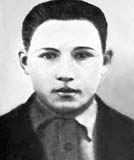 Свою войну с немецко-фашистскими захватчиками он начал 9-летним. Уже летом 1941 года в доме его родителей в деревне Байки на Брестчине областной антифашистский комитет оборудовал тайную типографию. Выпускали листовки со сводками Совинфорбюро. Тихон Баран помогал их распространять. Два года юный подпольщик занимался этой деятельностью. Гитлеровцам удалось выйти на след печатников. Типография была разгромлена. Мать Тихона с сестренками скрылась у родственников, а сам он ушел к партизанам. Однажды, когда он навещал родных, в деревню нагрянули немцы. Мать угнали в Германию, а парнишку избили. Он сильно заболел и остался в деревне.Его подвиг краеведы датировали 22 января 1944 года. В этот день в деревне снова появились каратели. За связь с партизанами всех жителей расстреляли. Деревню сожгли. «А ты, – сказали Тихону, – укажешь нам путь к партизанам». Трудно сказать, слышал ли что-либо деревенский мальчишка о костромском крестьянине Иване Сусанине, более чем за три века до этого заведшего польских интервентов в топкое болото, только Тихон Баран показал фашистам такую же дорогу. Они убили его, но и сами не все вылезли из той трясины.           Прикрывший отрядВаня Казаченко из деревни Заполье Оршанского района Витебской области в апреле 1943 года стал пулеметчиком партизанского отряда. Ему было тринадцать. Кто служил в армии и носил на плечах хотя бы автомат (не пулемет!) Калашникова, может представить, чего стоило это мальчишке. Партизанские рейды чаще всего были многочасовыми. А тогдашние пулеметы тяжелее, чем нынешние… После одной из успешных операций по разгрому вражеского гарнизона, в которой Ваня в очередной раз отличился, партизаны, возвращаясь на базу, остановились на отдых в деревеньке недалеко от Богушевска. Ваня же, назначенный в охранение, выбрал место, замаскировался и прикрывал ведущую в населенный пункт дорогу. Здесь юный пулеметчик принял свой последний бой.Заметив неожиданно проявившиеся повозки с гитлеровцами, он открыл по ним огонь. Пока подоспели товарищи, немцы успели окружить парнишку, тяжело ранить его, взять в плен и отойти. Преследовать телеги, чтобы обить его, у партизан возможности не было. Около двадцати километров привязанного к телеге Ваню волокли гитлеровцы по обледенелой дороге. В деревне Межево Оршанского района, где стоял вражеский гарнизон, его замучили и расстреляли.       Было герою 14 лет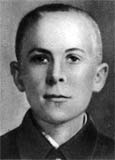 Марат Казей родился 10 октября 1929 г. в деревне Станьково Минской области Белоруссии. В ноябре 1942 вступил в партизанский отряд им. 25-летия Октября, затем стал разведчиком штаба партизанской бригады им. К. К. Рокоссовского.Отец Марата Иван Казей был арестован в 1934 году как «вредитель», и реабилитировали его только в 1959 году. Позже арестовали и его жену - потом, правда, выпустили. Так что получилась семья «врага народа», которой сторонились соседи. Сестру Казея, Ариадну, из-за этого не приняли в комсомол.Казалось бы, от всего этого озлиться на власть должны были Казеи - однако нет. В 1941 году Анна Казей, жена «врага народа», прятала у себя раненых партизан - за что была казнена немцами. Ариадна и Марат ушли к партизанам. Ариадна осталась жива, но стала инвалидом - когда отряд выходил из окружения, она отморозила ноги, которые пришлось ампутировать. Когда на самолете ее увозили в госпиталь, командир отряда предложил лететь с ней и Марату, чтобы он продолжил прерванную войной учебу. Но Марат отказался и остался в партизанском отряде.Марат ходил в разведку, как в одиночку, так и с группой. Участвовал в рейдах. Подрывал эшелоны. За бой в январе 1943 года, когда, раненый, он поднял своих товарищей в атаку и пробился сквозь вражеское кольцо, Марат получил медаль «За отвагу». А в мае 1944-го Марат погиб. Возвращаясь с задания вдвоем с командиром разведки, они наткнулись на немцев. Командира убили сразу, Марат, отстреливаясь, залег в ложбинке. Уходить в чистом поле было некуда, да и возможности не было - Марат был тяжело ранен. Пока были патроны, держал оборону, а когда магазин опустел, взял в руки свое последнее оружие - две гранаты, которые с пояса не снимал. Одну бросил в немцев, а вторую оставил. Когда немцы подошли совсем близко, взорвал себя вместе с врагами.В Минске на средства, собранные белорусскими пионерами, установлен памятник Казею. В 1958 году установлен обелиск на могиле юного Героя в деревне Станьково Дзержинского района Минской области. Памятник Марату Казею был установлен в Москве (на территории ВДНХ). Совхозу, улицам, школам, пионерским дружинам и отрядам многих школ Советского Союза, судну Каспийского морского пароходства было присвоено имя пионера-героя Марата Казея.                Мальчик из легенды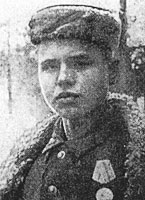 Голиков Леонид Александрович, разведчик 67-го отряда 4-й Ленинградской партизанской бригады, 1926 года рождения, уроженец деревни Лукино Парфинского района. Так записано в наградном листе. Мальчик из легенды - так нарекла слава Леню Голикова.Когда началась война, школьник из деревни Лукино, что под Старой Руссой, добыл винтовку и ушел в партизаны. Худенький, небольшого роста, в свои 14 лет он выглядел еще моложе. Под видом нищего он ходил по деревням, собирая необходимые данные о расположении фашистских войск, о количестве боевой техники противника.Со сверстниками он подобрал однажды на месте боя несколько винтовок, похитил у фашистов два ящика гранат. Все это они потом передали партизанам. «Тов. Голиков вступил в партизанский отряд в марте 1942 года - говорится в наградном листе. - Участвовал в 27 боевых операциях... Истребил 78 немецких солдат и офицеров, взорвал 2 железнодорожных и 12 шоссейных мостов, подорвал 9 автомашин с боеприпасами... 15 августа в новом районе боевых действий бригады Голиков разбил легковую автомашину, в которой находился генерал-майор инженерных войск Ричард Виртц, направляющийся из Пскова на Лугу. Смелый партизан из автомата убил генерала, в штаб бригады доставил его китель и захваченные документы. В числе документов были: описание новых образцов немецких мин, инспекционные донесения вышестоящему командованию и другие ценные данные разведывательного характера».Озеро Радиловское было сборным пунктом при переходе бригады в новый район действий. По пути туда партизанам приходилось вступать в бои с противником. Каратели следили за продвижением партизан, и как только силы бригады соединились, они навязали ей бой. После боя у Радиловского озера основные силы бригады продолжили путь в Лядские леса. Отряды И. Грозного и Б. Эрен-Прайса остались в районе озера отвлекать фашистов. Им так и не удалось соединиться с бригадой. В середине ноября оккупанты напали на штаб. Защищая его, погибли многие бойцы. Остальным удалось отойти в болото Терп-Камень. 25 декабря болото окружили несколько сот фашистов. С немалыми потерями партизаны вырвались из кольца и вышли в Стругокрасненский район. В строю оставалось всего 50 человек, не работала рация. А каратели рыскали по всем деревням в поисках партизан. Идти приходилось нехожеными тропами. Путь прокладывали разведчики, и среди них Леня Голиков. Попытки установить связь с другими отрядами и запастись продовольствием заканчивались трагически. Оставался лишь один выход - пробираться на Большую землю.После перехода железной дороги Дно - Новосокольники поздней ночью на 24 января 1943 года к деревне Острая Лука вышли 27 голодных, обессиленных партизан. Впереди на 90 километров простирался сожженный карателями Партизанский край. Разведчики не обнаружили ничего подозрительного. Вражеский гарнизон располагался в нескольких километрах. Спутница партизан – медсестра - умирала от тяжелого ранения и просила хоть немного тепла. Заняли три крайние избы. Дозоров комбриг Глебов решил не выставлять, чтобы не привлекать внимания. Дежурили поочередно у окон и в сарае, откуда были хорошо видны и деревня и дорога в лес.Часа через два сон прервал грохот разорвавшейся гранаты. И сразу же застучал станковый пулемет. По доносу предателя нагрянули каратели. Партизаны выскочили во двор и огородами, отстреливаясь, перебежками стали продвигаться к лесу. Глебов с боевым охранением огнем ручного пулемета и автоматов прикрывали отходящих. На полпути упал тяжелораненый начштаба. Леня бросился к нему. Но Петров приказал вернуться к комбригу, а сам, закрыв индивидуальным пакетом рану под телогрейкой, снова застрочил из автомата. В том неравном бою погиб весь штаб 4-й партизанской бригады. Среди павших был и юный партизан Леня Голиков. Достигнуть леса удалось шестерым, из них двое были серьезно ранены и не могли передвигаться без посторонней помощи... Лишь 31 января, близ деревни Жемчугово, истощенные, обмороженные, они встретились с разведчиками 8-й гвардейской Панфиловской дивизии.Долго ничего не знала о судьбе Лени его мать Екатерина Алексеевна. Война уже далеко отодвинулась на запад, когда однажды воскресным днем около их избы остановился всадник в военной форме. Мать вышла на крыльцо. Офицер передал ей большой пакет. Дрожащими руками приняла его старая женщина, позвала дочь Валю. В пакете оказалась грамота в кожаном переплете малинового цвета. Здесь же лежал конверт, вскрыв который Валя тихо сказала: - Это тебе, мама, от самого Михаила Ивановича Калинина. С волнением мать взяла синеватый лист бумаги и прочитала: «Уважаемая Екатерина Алексеевна! По сообщению командования, Ваш сын Голиков Леонид Александрович погиб за Родину смертью храбрых. За геройский подвиг, совершенный Вашим сыном в борьбе с немецкими захватчиками в тылу противника, Президиум Верховного Совета СССР Указом от 2 апреля 1944 года присвоил ему высшую степень отличия - звание Героя Советского Союза. Посылаю Вам грамоту Президиума Верховного Совета СССР о присвоении Вашему сыну звания Героя Советского Союза для хранения как памяти о сыне-герое, подвиг которого никогда не забудется нашим народом. М. Калинин». – «Вот он оказался каким, мой Ленюшка!» - тихо произнесла мать. И были в этих словах и горе, и боль, и гордость за сына...Похоронен Леня в деревне Острая Лука Его имя начертано на обелиске, установленном на братской могиле. Памятник в Новгороде открыт 20 января 1964 г. Фигура мальчика в шапке-ушанке с автоматом в руках высечена из светлого гранита. Имя героя носят улицы в Санкт-Петербурге, Пскове, Старой Руссе, Окуловке, селе Пола, поселке Парфино, , теплоход Рижского морского пароходства, в Новгороде - улица, Дом пионеров, учебное судно юных моряков в Старой Руссе. В Москве на ВДНХ СССР был так же установлен памятник герою.Самый юный герой Советского СоюзаВаля Котик. Юный партизан-разведчик Великой Отечественной войны в отряде имени Кармелюка, действовавшего на временно оккупированной территории; самый младший по возрасту Герой Советского Союза. Он родился 11 февраля 1930 года в селе Хмелёвка Шепетовского района Каменец-Подольской области Украины, по одной информации в семье служащего, по другой – крестьянина. Из образования всего 5 классов средней школы в районном центре.В годы Великой Отечественной войны, находясь на временно оккупированной немецко-фашистскими войсками территории, Валя Котик вёл работу по сбору оружия и боеприпасов, рисовал и расклеивал карикатуры на гитлеровцев. Первое боевое задание Валентин с друзьями-сверстниками получил осенью 1941 г. Ребята залегли в кустах вблизи шоссе Шепетовка-Славута. Услышав шум мотора, они замерли. Было страшно. Но когда машина с фашистскими жандармами поравнялась с ними, Валя Котик приподнялся и швырнул гранату. Начальник полевой жандармерии был убит.В октябре 1943 года юный партизан разведал место нахождения подземного телефонного кабеля гитлеровской ставки, который вскоре был подорван. Он также участвовал в подрыве шести железнодорожных эшелонов и склада. 29 октября 1943 года, будучи на посту, Валя заметил, что каратели устроили облаву на отряд. Убив из пистолета фашистского офицера, он поднял тревогу, и благодаря его действиям партизаны успели приготовиться к бою.16 февраля 44 года в бою за город Изяслав Хмельницкой области 14-летний партизанский разведчик был смертельно ранен и на следующий день скончался. Похоронен в центре парка украинского города Шепетовка. За проявленный героизм в борьбе с немецко-фашистскими захватчиками Указом Президиума Верховного Совета СССР от 27 июня 58 года Котику Валентину Александровичу посмертно присвоено звание Героя Советского Союза. Он награждён орденом Ленина, орденом Отечественной войны 1-й степени, медалью «Партизан Великой Отечественной войны» 2-й степени. Его именем назван теплоход, ряд общеобразовательных школ, раньше были пионерские дружины и отряды имени Вали Котика. В Москве и в его родном городе в 60 году ему установили памятники. Улица, носящая имя юного героя есть в Екатеринбурге, Киеве и Калининграде.                   Зоя КосмодемьянскаяИз всех юных героев, и живых, и погибших, только Зоя была и остается известной большинству жителей нашей страны. Ее имя стало нарицательным так же, как имена других культовых советских героев, таких, как Николай Гастелло и Александр Матросов.И прежде, и теперь, если кому-то у нас становится известно о подвиге, который совершил затем убитый врагами подросток или юноша, про него говорят: «как Зоя Космодемьянская».…Фамилию Космодемьянские в Тамбовской губернии носили многие священнослужители. До деда юной героини, Зои Космодемьянской, о которой пойдет наш рассказ, Петра Ивановича, настоятелем храма в их родном селе, Осином Гае, был его дядя Василий Иванович Космодемьянский, а до него дед, прадед и так далее. Да и сам Петр Иванович родился в семье священника.Петр Иванович Космодемьянский погиб мученической смертью, как позже и его внучка: в голодном и жестоком 1918 году, в ночь с 26 на 27 августа, подогретые алкоголем бандиты-коммунисты выволокли священника из дома, на глазах жены и трех младших детей избили до полусмерти, привязав за руки к седлу, проволокли по селу и сбросили в пруды. Тело Космодемьянского обнаружили весной, и, по свидетельству все тех же очевидцев, «было оно неиспорченным и имело восковой цвет», что является в православной традицией косвенным признаком духовной чистоты умершего. Похоронили его на кладбище вблизи церкви Знамения, в которой Петр Иванович служил последние годы.После гибели Петра Ивановича Космодемьянские еще какое-то время оставались на прежнем месте. Старший сын Анатолий оставил учебу в Тамбове и вернулся в деревню, чтобы помогать матери с младшими детьми. Когда же те подросли, женился на дочери местного писаря Любе. 13 сентября 1923 года родилась дочь Зоя, а через два года - сын Александр.Сразу после начала войны Зоя записалась в добровольцы, и ее определили в разведшколу. Школа находилась недалеко от московской станции Кунцево.В середине ноября 1941 года в школу поступил приказ сжечь деревни, в которых расквартировались немцы. Создали два подразделения, каждое по десять человек. Но у деревни Петрищево 22 ноября оказались только трое разведчиков - Космодемьянская, некто Клубков и более опытный Борис Крайнов.Решили, что Зоя должна поджечь дома в южной части деревни, там квартировали немцы; Клубков - в северной, а командир - в центре, где находился немецкий штаб. После выполнения задания все должны были собраться на том же месте и уже потом возвращаться домой. Крайнов действовал профессионально, и его дома загорелись первыми, потом вспыхнули те, что располагались в южной части, в северной не загорелись. Крайнов прождал товарищей почти весь следующий день, но они так и не вернулись. Позже, через некоторое время, вернулся Клубков…Когда стало уже известно о пленении и гибели Зои, после освобождения частично сожженной разведчиками деревни советской армией, расследование показало, что один из группы, Клубков, оказался предателем.Стенограмма его допроса содержит подробное описание того, что произошло с Зоей:«Когда я подходил к зданиям, которые должен был поджечь, то видел, что участки Космодемьянской и Крайнова загорелись. Подойдя к дому, я разбил бутылку зажигательной смеси и бросил ее, но она не загорелась. В это время я увидел невдалеке от себя двух немецких часовых и решил убежать в лес, расположенный в 300 метрах от деревни. Как только я прибежал в лес, на меня навалились два немецких солдата и сдали немецкому офицеру. Он наставил на меня револьвер и потребовал, чтобы я выдал, кто вместе со мной прибыл поджигать деревню. Я рассказал, что нас всего пришло трое, назвал имена Крайнова и Космодемьянской. Офицер немедленно отдал какое-то приказание и через какое-то время привели Зою. Ее спрашивали, как она поджигала деревню. Космодемьянская отвечала, что деревню она не поджигала. После этого офицер начал избивать ее и требовал показаний, она молчала, и тогда ее раздели догола и в течение 2-3 часов избивали резиновыми палками. Но Космодемьянская говорила одно: «Убейте меня, я вам ничего не расскажу». Даже имени своего не назвала. Твердила, что зовут ее Таня. После чего ее увели, и я ее больше не видел». Клубкова судили и расстреляли.29 ноября 1941 года в деревне Петрищево Рузского района Московской области, после жестоких пыток Зоя Космодемьянская была повешена немецкими солдатами.16 февраля 1942 ей посмертно присвоили звание Героя Советского Союза, а ее прах перезахоронили на Новодевичьем кладбище в Москве.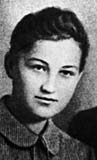 